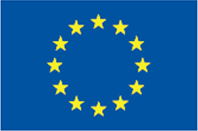 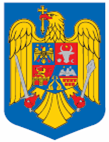 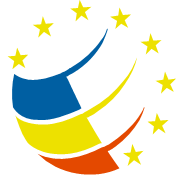 Programul Operaţional Sectorial „Creşterea Competitivităţii Economice”
co-finanţat prin Fondul European de Dezvoltare Regională „Investiţii pentru viitorul dumneavoastră”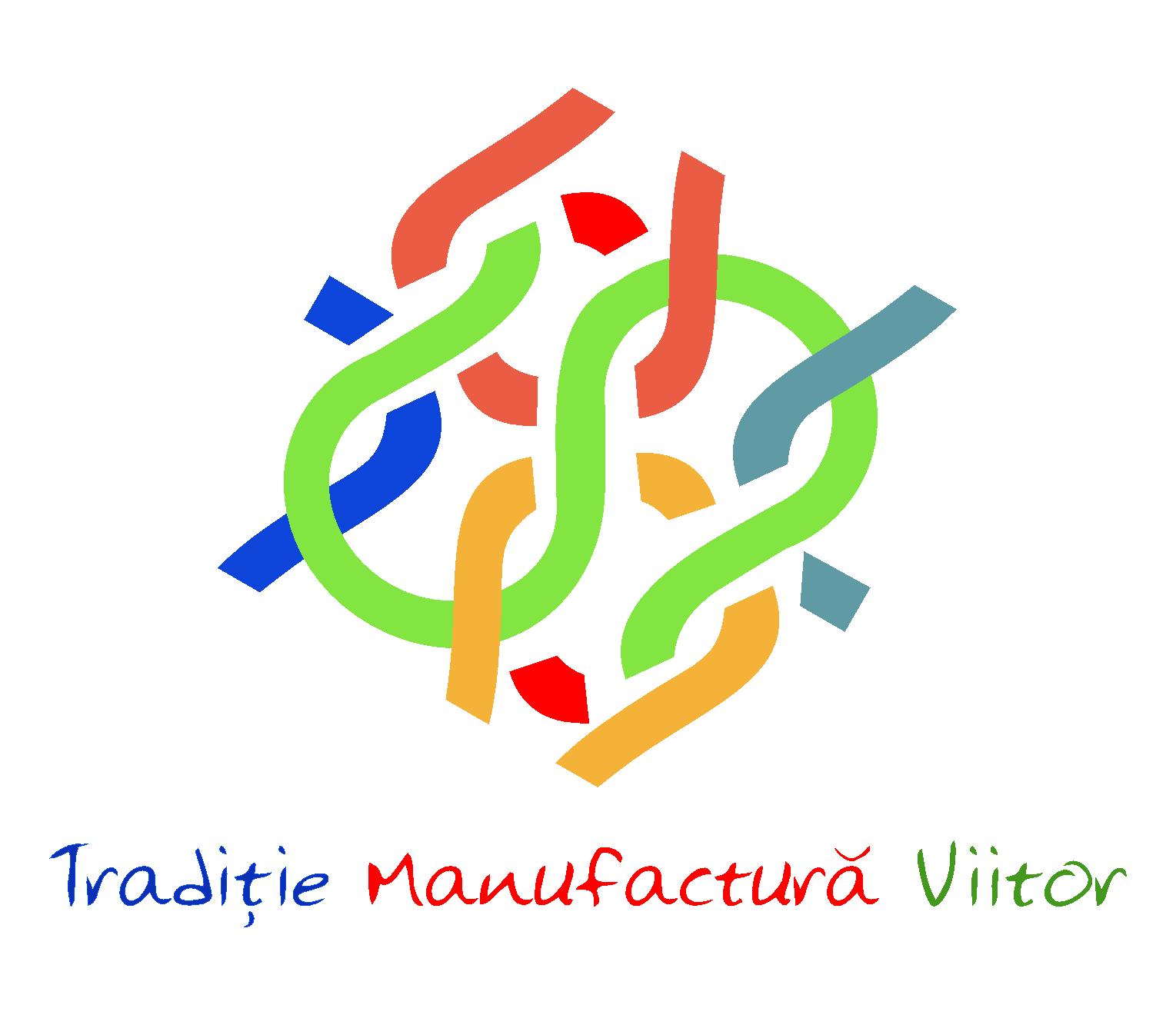 Workshop Obiective strategice ale polului NoatexCluster TMVGalați, 08.10.2015Venue: Centrul Regional de AfaceriObiectiv: Prezentarea rezultatelor obținute în cadrul clusterelor textile, evaluarea posibilităților de cooperare, identificarea unor obeictive strategice și dezvoltarea unui plan de acțiune atașat. TimeSubiectConținutModerator10:30Cuvânt de deschiderePrezentarea participanților și a obiectivelor workshopuluiSorina Bucuraș, Președinte  TMV,Elena Stoica, VicepreședinteLidia Herescu, Vicepreședinte10:40 Prezentări : TMV, RT&C , ASTRICO NE,  Transylvania Textile & FashionSituația actuală, rezultate obținute, obiectiveSorina BucurașSara WechslerSerbanStrătilăEva Gaszpor11:25Pauza11:40Consorțiul de clustere Sud EstObiective, provocăriCostică Voicu12:00Identificarea obiectivelor strategice pentru dezvoltarea polului NoatexIdentificarea de obiective strategice și a unui plan de acțiuneSesiune moderată Daniel Coșniță14:00Sfârșitul seminaruluiSfârșitul seminaruluiSfârșitul seminarului